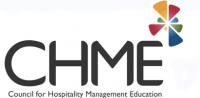 27th CHME Annual Research conferenceThe Annual CHME conference this year was held at Bournemouth University from 22-25 May 2018 with the theme:  ‘Innovation in Hospitality: Connecting all stakeholders to deliver memorable experiences’. The event was organised by Hanaa Osman and hosted by Dimitris Buhalis (School of Tourism and Hospitality). The conference brought together 230 attendees, from 48 countries and 20 invited global speakers. As well as academic sessions, there were a variety of social events, allowing those present to network with others, reinforcing old and establishing new friendships. Appropriately for a seaside venue, the conference dinner was held at the end of the pier!An attendee from Portsmouth Business School and two PGR students from the University of Surrey, attending their first conference, reflect on their experiences.     Read more……..A number of awards were made at the conference:CHME Fellowship was bestowed on Cathy Burgess (Oxford Brookes University) in recognition of her contribution to teaching, practice and research to academia and the wider hospitality industry and was presented by Debra Adams, Head of Professional Development at HOSPA and arena4finance. HOSPA, which Cathy has been associated with for many years, posted an excellent report on its web site:  - http://www.hospa.org/en/weblog/2018/06/21/honour-long-serving-hospa-fellow-dr-cathy-burgess/#.Wy4c7dsm7IUA SHARE award was awarded for Innovation in Teaching, winners receiving £250, as well as a certificate. The winner this year was a joint application between Emma Martin and Alisha Ali from Department of Service Sector Management, Sheffield Business School, Sheffield Hallam University for their Live- Learn- Earn at The Stanley Hotel, Colorado, USA project.  Read more……CHME Conference best paper prizes:  Prizes were also awarded to best papers in each conference track and to an overall best paper. Read more……The Goodfellow Publishers Early Career Researcher Award was given to Clair Fong and Anna Hon of Hong Kong Polytechnic University.Arne Toumi (University of Surrey) was awarded the PGR prize (sponsored by the Total Simulator Company), providing him with £500 towards the cost of attending the conference.The CHME AGM took place during the conferences, and the Minutes are posted on the CHME website. At the meeting we welcomed a new Chair (Ioannis Pantelidis, University of Brighton) and new Vice-Chair (Una McMahon-Beattie, University of Belfast). Paul Barron (Edinburgh Napier University) stood down as Chair, as his term had come to an end, and he was thanked for his work and commitment to CHME.The location and theme for next year’s conference was announced at the end of the conference. It will be held from 21 May – 24 May at the University of Greenwich, in its UNESCO world heritage buildings, just a stone’s throw from Central London. The theme is ‘Transforming Hospitality’. We look forward to welcoming you there! CHME2019@greenwich.ac.ukYoung GunsCHME once again sought the best of Professional Training students through its Young Guns competition. The winners were Harry Champion from Bournemouth and Mia Jorjikia from Oxford Brookes. Read more…….EMCupThis was the 10th anniversary edition of the EMCup and the theme this year was ‘High Touch versus High Tech’. Stephanie Jameson reports on the event.There were almost 300 participants this year. Thirty three international hotel management schools from 16 countries took part. Read more…..